ΠΡΟΓΡΑΜΜΑ ΜΕΤΑΠΤΥΧΙΑΚΩΝ ΣΠΟΥΔΩΝ «ΑΡΧΑΙΑ ΚΑΙ ΝΕΑ ΕΛΛΗΝΙΚΗ ΦΙΛΟΛΟΓΙΑ»(ΚΑΤΕΥΘΥΝΣΗ: ΑΡΧΑΙΑ ΕΛΛΗΝΙΚΗ ΦΙΛΟΛΟΓΙΑ)(Τίτλος)ΜΕΤΑΠΤΥΧΙΑΚΗ ΔΙΠΛΩΜΑΤΙΚΗ ΕΡΓΑΣΙΑΤου/ης Ιωάννη Ι. ΙωάννουΠτυχιούχου Τμήματος (Όνομα Τμήματος) του (Όνομα Πανεπιστημίου),(Χρονιά Απόκτησης)Επιβλέπων Καθηγητής: Επίθετο Όνομα, Βαθμίδα και Όνομα Πανεπιστημίου.Συνεπιβλέπων/οντες     :  Επίθετο Όνομα, Βαθμίδα και Όνομα Πανεπιστημίου.                                          Επίθετο Όνομα, Βαθμίδα και Όνομα Πανεπιστημίου.Καλαμάτα, (Μήνας Έτος)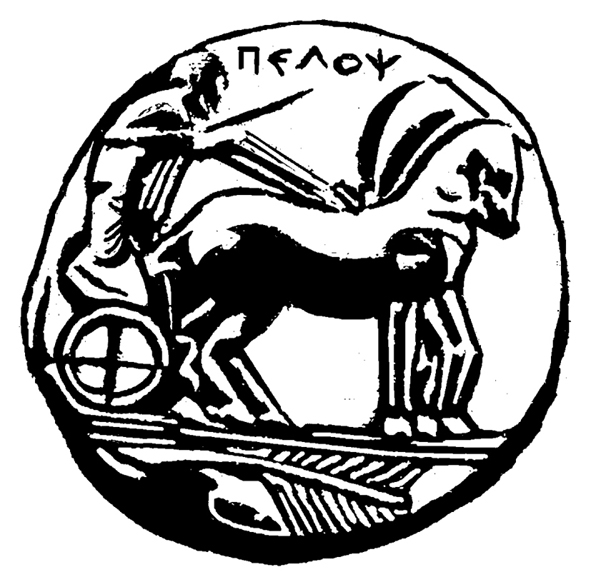 ΠΑΝΕΠΙΣΤΗΜΙΟ ΠΕΛΟΠΟΝΝΗΣΟΥΣΧΟΛΗ ΑΝΘΡΩΠΙΣΤΙΚΩΝ ΕΠΙΣΤΗΜΩΝΚΑΙ ΠΟΛΙΤΙΣΜΙΚΩΝ ΣΠΟΥΔΩΝΤΜΗΜΑ ΦΙΛΟΛΟΓΙΑΣ